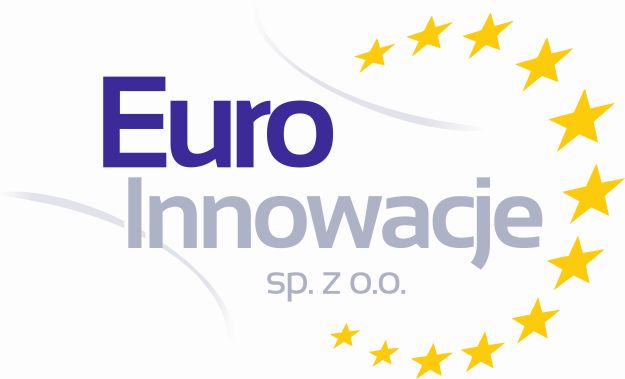 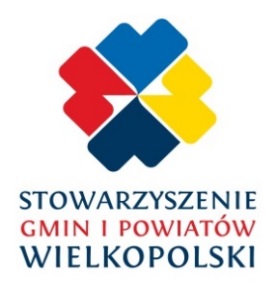 Stowarzyszenie Gmin i Powiatów WielkopolskiorazEuro Innowacje sp. z o.o.zapraszają na seminarium:Samorząd lokalny w mediach, czyli jak odpowiednio kształtować wizerunek w środkach masowego przekazu Sala im. W. Celichowskiego, Wielkopolski Urząd Wojewódzki20 maja 2016 roku, g. 9.30
Program9.30 – 11.30 - CZĘŚĆ I Tajemnica sukcesu w kontaktach z mediami:media – ich siła i słabości,reguły współpracy z dziennikarzami,otwartość, rzetelność, wiarygodność – elementy budowania relacji z mediami;Moduł ma charakter wprowadzający w tematykę warsztatów. Porządkuje zagadnienia realizowane 
w trakcie zajęć. Zwraca uwagę na najistotniejsze aspekty relacji z mediami, np. otwartość, proaktywność 
i kooperacyjność. Ten moduł prowadzony jest w formie wykładu i dyskusji moderowanej.Wystąpienia przed kamerą:rozmowa z dziennikarzem w przestrzeni zamkniętej,rozmowa z dziennikarzem w plenerze,reguły kadrowania i wybierania planu;Moduł oparty jest w całości na pracy z kamerą. Uczestnicy warsztatów nagrywani są podczas udzielania krótkich wypowiedzi, tzw. „setek”. Ich zadaniem jest zbudowanie poprawnej językowo   i intonacyjnie, ale też ciekawej wypowiedzi, która powinna zakończyć się w 10 sekundzie nagrania. Ćwiczenie uczy kontrolowania czasu podczas nagrywania „setek” oraz selekcjonowania przekazywanych informacji 
i eksponowania najważniejszych faktów.11.30 – 12.00 - PRZERWA KAWOWA 12.00 – 14.00 - CZĘŚĆ II Praca z głosem w aspekcie wystąpień medialnych:w jaki sposób rozgrzać aparat mowy przed wystąpieniem medialnym,ćwiczenia oddechowo-przeponowe,praca nad artykulacją i melodyką głosu;Moduł poświęcamy na przekazanie Uczestnikom kilku prostych sposobów na usprawnienie wystąpień medialnych pod kątem wokalnym. Wprowadzamy ćwiczenia rozgrzewające, uelastyczniające aparat mowy, a także pozwalające na zmniejszenie napięcia emocjonalnego.Public Relations w JST:budowanie pozytywnego wizerunku JST,skuteczne działania promocyjne w urzędzie,badanie satysfakcji Klienta zewnętrznego w JST,sytuacje kryzysowe w JST – jak sobie radzić w obliczu kryzysu;Moduł poświęcony jest budowaniu wizerunku instytucji przez pryzmat Public Relations czyli kształtowanie stosunków publicznie działającego podmiotu z jego otoczeniem.Prelegent:CEZARY WOJTCZAK: specjalista PR, wieloletni dziennikarz TVP prowadzący cykliczne programy 
z udziałem polityków w TVP Regionalnej.Więcej informacji na temat programu i prelegenta na stronie internetowe www.sgipw.wlkp.pl